1.Название проекта: Многофункциональные опоры освещения в Экопарке «За Саймой» – шаг на пути к умному городу.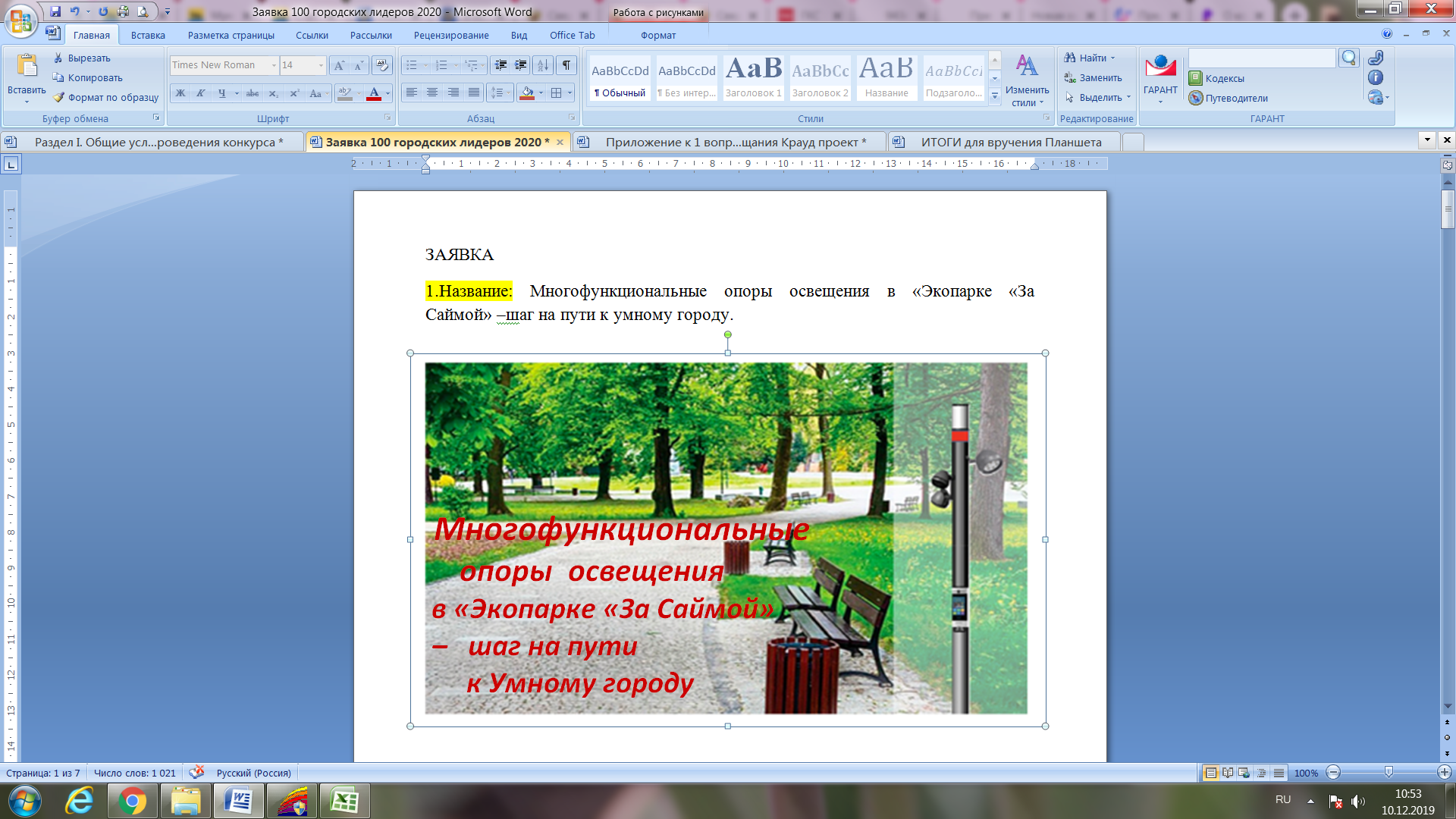 Экопарк «За Саймой» - это уникальный кусочек первозданного леса площадью более 50 га в самом центре города Сургута, его очень любят местные жители и гости города.    Разработка концепции развития парка длится уже более двух лет, в обсуждениях участвуют городские власти, депутаты, научное сообщество, активные жители города, молодёжные сообщества.В апреле 2019 года команда из города Сургута стала финалистом дополнительного отбора программы «100 городских лидеров» Агентства стратегических инициатив с проектом Экопарк «За Саймой».          Для привлечения и вовлечения большего числа жителей города к вопросу благоустройства центральной парковой зоны, в 2019 году Администрация города Сургута на площадке  Агентства стратегических инициатив разместила Краудсорсинговый проект  по благоустройству  Экопарка «За Саймой», с целью сбора мнений, идей и предложений горожан каким должен быть будущий Экопарк, для  круглогодичного отдыха и посещения, невзирая на климатические условия Севера.         Данный крауд-проект вызвал большой интерес среди горожан, было привлечено 8 280 активных участников, подано 211 идей по которым получено, 58 434 оценок (голосов). Из ТОП 15 идей набравших наибольшее количество голосов, экспертной группой выбрано 7 идей которые будут реализованы в проекте благоустройства Экопарк «За Саймой».Проанализировав все поданные идеи, мы поняли, что жителей очень беспокоят вопросы комфортного, а самое главное безопасного врямяпрепровождения на территории парка.2. Краткое описание проекта: 	 Цель: Создание комфортной и безопасной городской среды на территории Экопарка «За Саймой»           Задачи: - обеспечение комфортного и безопасного посещения территории Экопарка - противодействие нарушениям общественного порядка - развитие цифровой инфраструктуры и  эффективного управления парковой территорией- обеспечение доступности пользования беспроводными средствами передачи данных (Wi-Fi , мобильной связи 4G,5G)- разработка системы энергоэффективного освещенияЦелевая аудитория проекта:  Целевой аудиторией проекта являются посетители парка:  жители и гости города разных возрастных групп. Ежедневно сотни  и тысячи людей проводят время в парковой зоне. 	Планы по вовлечению жителей в проект: уровень вовлеченности жителей в проект ожидается очень высоким в виду высокой популярности экопарка у горожан.         Планируется обсуждение проекта, опросы, встречи с отдельными группами пользователей, сбор идей, мнений и предложений через интернет платформы.Распоряжением Администрации города от 27.12.2018 г. №2414 создана проектная группа по разработке и реализации концепции развития парка «За Саймой» как Экопарка, на заседаниях группы рассматриваются все вопросы, связанные с паковой территорией. В проектную группу  включены представители разных сфер деятельности: общественных и молодежных организаций, депутатов городской думы города Сургута, представителей культуры, спорта,  просвещения.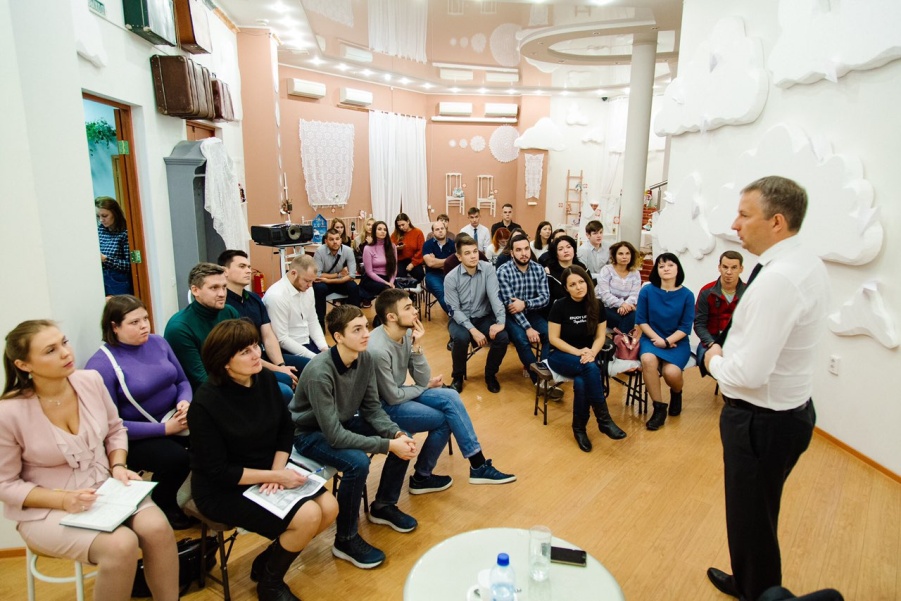 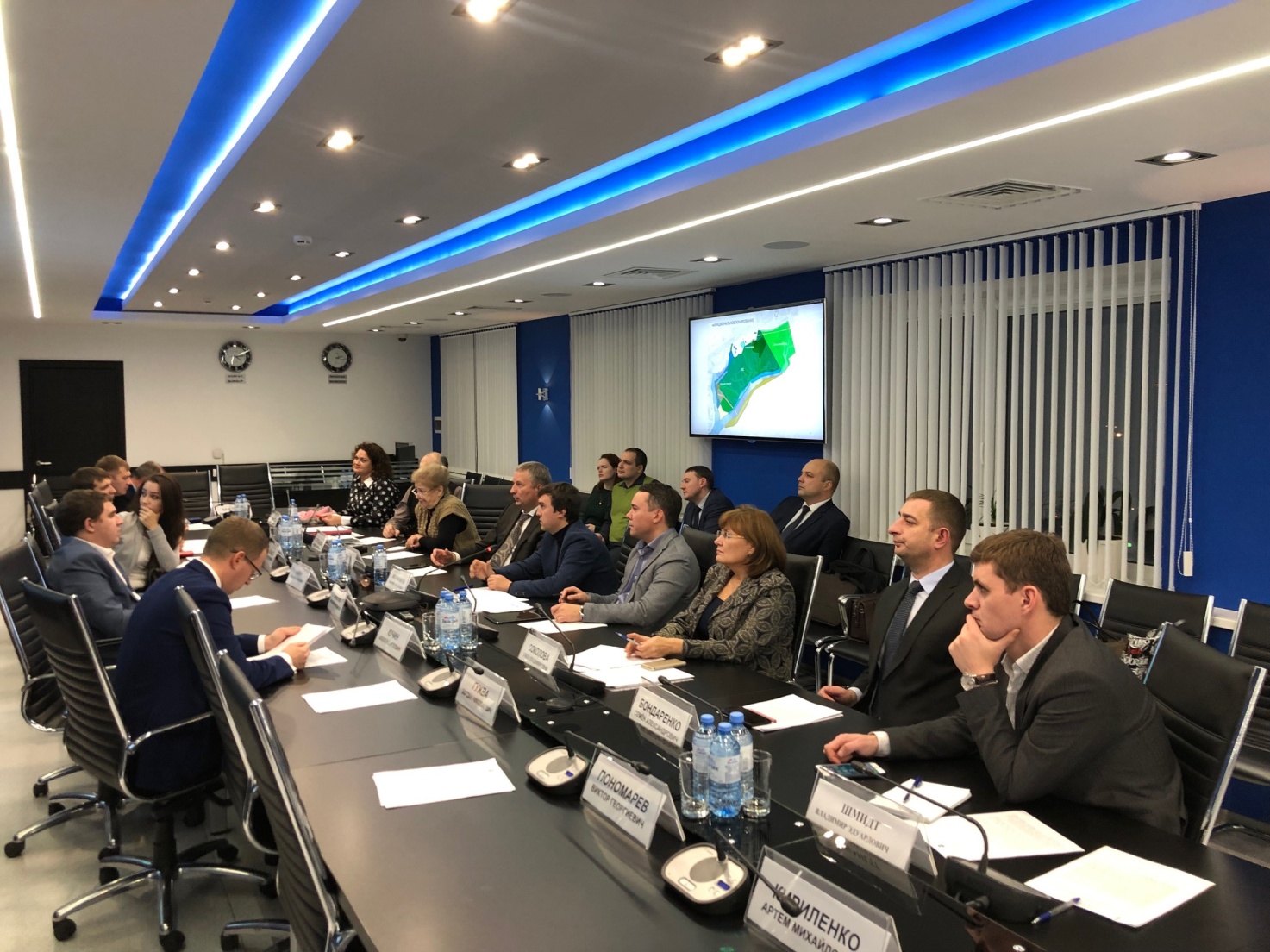 Ключевые мероприятия по проекту: Предлагается  установить по территории экопарка уникальные инновационные опоры освещения в модульной конструкции. Это больше, чем просто опора с освещением. Она объединяет в одном дизайне освещение, видеонаблюдение с видеоаналитикой, оповещение, экстренную связь, Wi-Fi-доступ в местах массового пребывания людей, зарядные устройства для гаджетов. 	  Многофункциональная опора является идеальным элементом для умных городских пространств, идеально вписывается в парковое пространство, помогает интегрировать «умные цифровые решения» в городскую среду, позволяя делать её более безопасной и комфортной	В случае чрезвычайных ситуаций жители всегда могут найти на опоре кнопку экстренного вызова и выйти на прямую связь с сотрудниками служб безопасности. Современные камеры видеонаблюдения, ведущие постоянную съемку, являются сдерживающим фактором для людей, затевающих правонарушения. Видеокамеры позволяют получить картинку с места происшествия, а громкоговорители объявляют важную информацию.	Опоры освещения способны улучшить качество мобильной связи в парке посредством Wi-Fi или LTE (4G или 5G). Так же опоры оснащены зарядными устройствами. Благодаря этому у посетителей парка будет возможность всегда оставаться на связи, иметь свободный доступ в интернет и неограниченно по времени пользоваться своими электронными устройствами.Многофункциональная опора освещения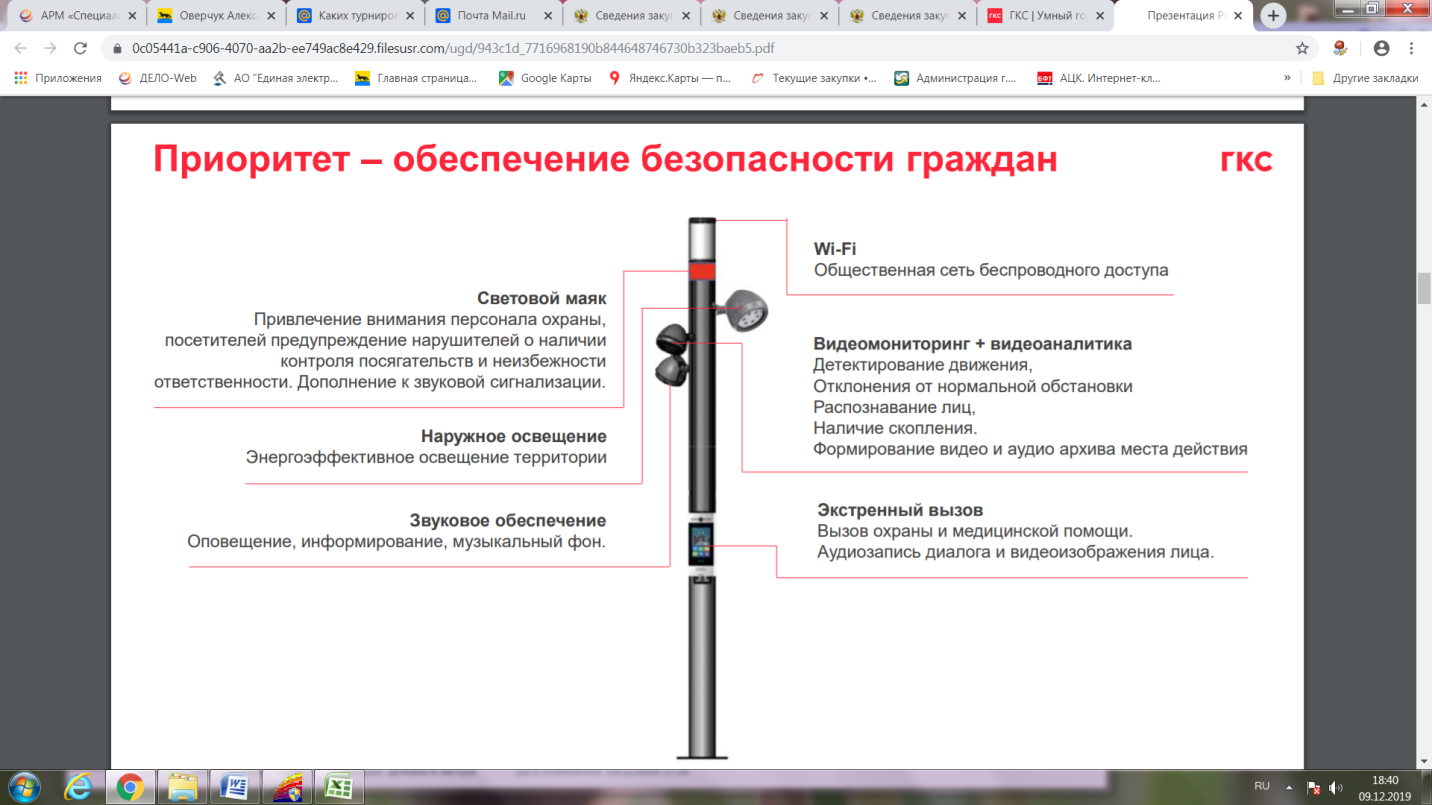 Функциональное назначение  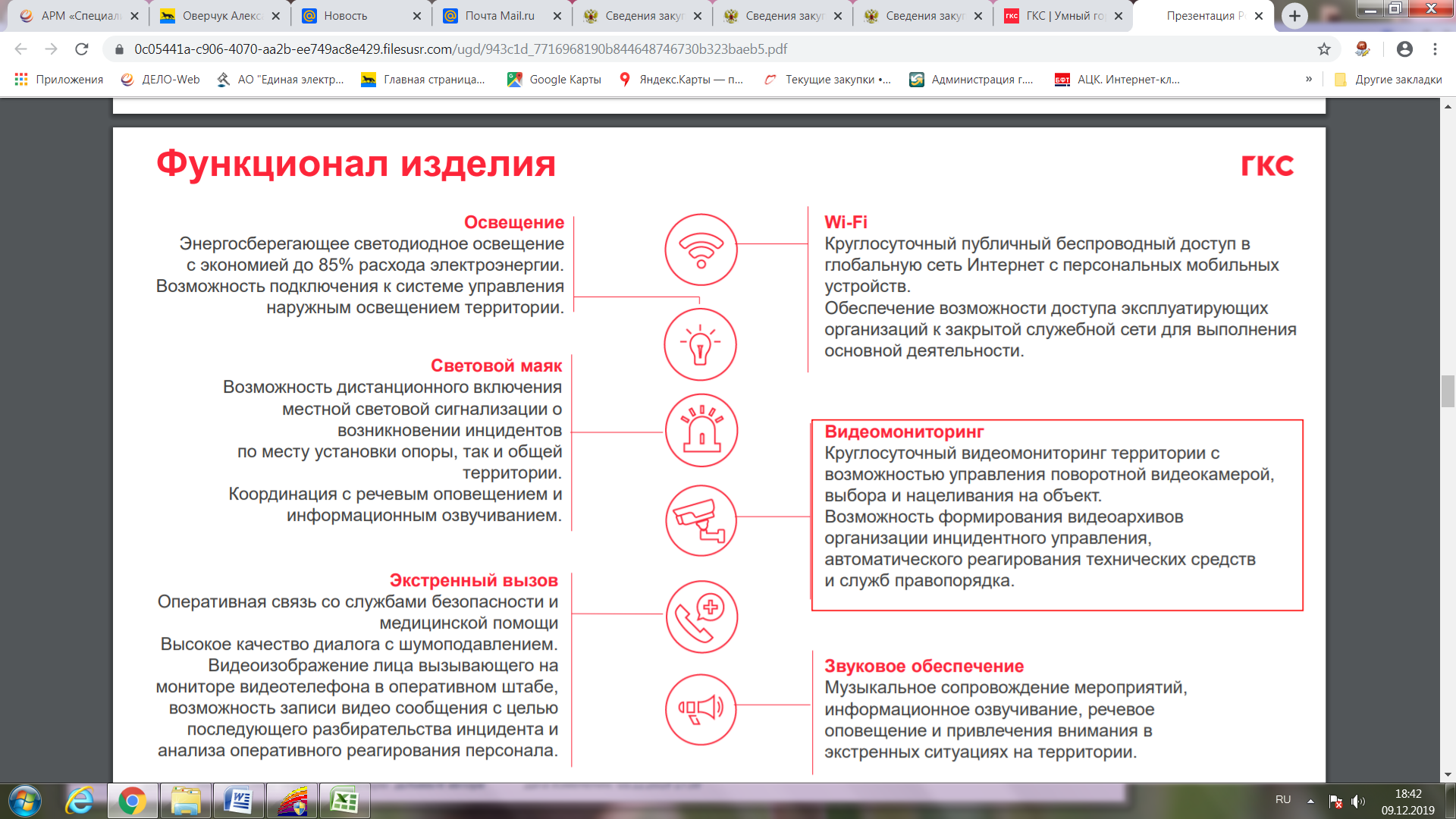 	Пример применения в случае какого-либо происшествия:Прохожий стал свидетелем происшествия и нажимает на кнопку экстренного вызова с просьбой о помощи.Экстренная служба регистрирует обращение. Место происшествия определяется на карте.Умные камеры автоматически вращаются на 360 градусов для оценки окружающей обстановки и случившегося инцидента. Встроенная камера направлена на жертву происшествия.Централизованно загорается свет на ближайших столбах с целью освещения мест происшествия.Сигнал тревоги направляется в специальные службы с соответствующей информацией и транслируется видео в режиме реального времени для понимания ситуации и организации помощи.Спасательная служба объявляет по громкой связи: «Пожалуйста, покиньте территорию, прекратите противоправные действия»Световое кольцо загорается красным светом, что служит ориентиром для службы спасения и помогает ей добраться до места происшествия.Пример применения в целях аналитики паркового пространства:Камера с интеллектуальными возможностями и встроенной аналитикой обеспечивает сбор такой информации как:В какой части парка люди проводят большую часть времени (анализ скопления людей);В какие дни и в какое время больше всего людей посещает парк;Где образовалась мусорная свалка;Какие парковые зоны используются больше всего и какие, из них менее посещаемые, например, спортивные площадки, игровые площадки, туалеты, кафе и т.д.Бесплатный Wi-Fi в парке предоставляет не только интернет, но и является средством сбора аналитической информации, которая в местах массового скопления людей показывает необходимость обеспечения безопасности или организации мероприятий по созданию комфортной среды. Например, срочная уборка территории, привлечение дополнительной охраны.Значимые ожидаемые результаты: - создание комфортного городского пространства - высокий уровень безопасности посетителей парка в круглосуточном режиме;- доступность пользования на территории парковой зоны беспроводными средствами передачи данных (Wi-Fi , мобильной связи 4G,5G), зарядкой для современных гаджетов;- создание энергоэффективной системы освещения парковой территории;- создание модели управления парковой территорией с применением цифровой инфраструктуры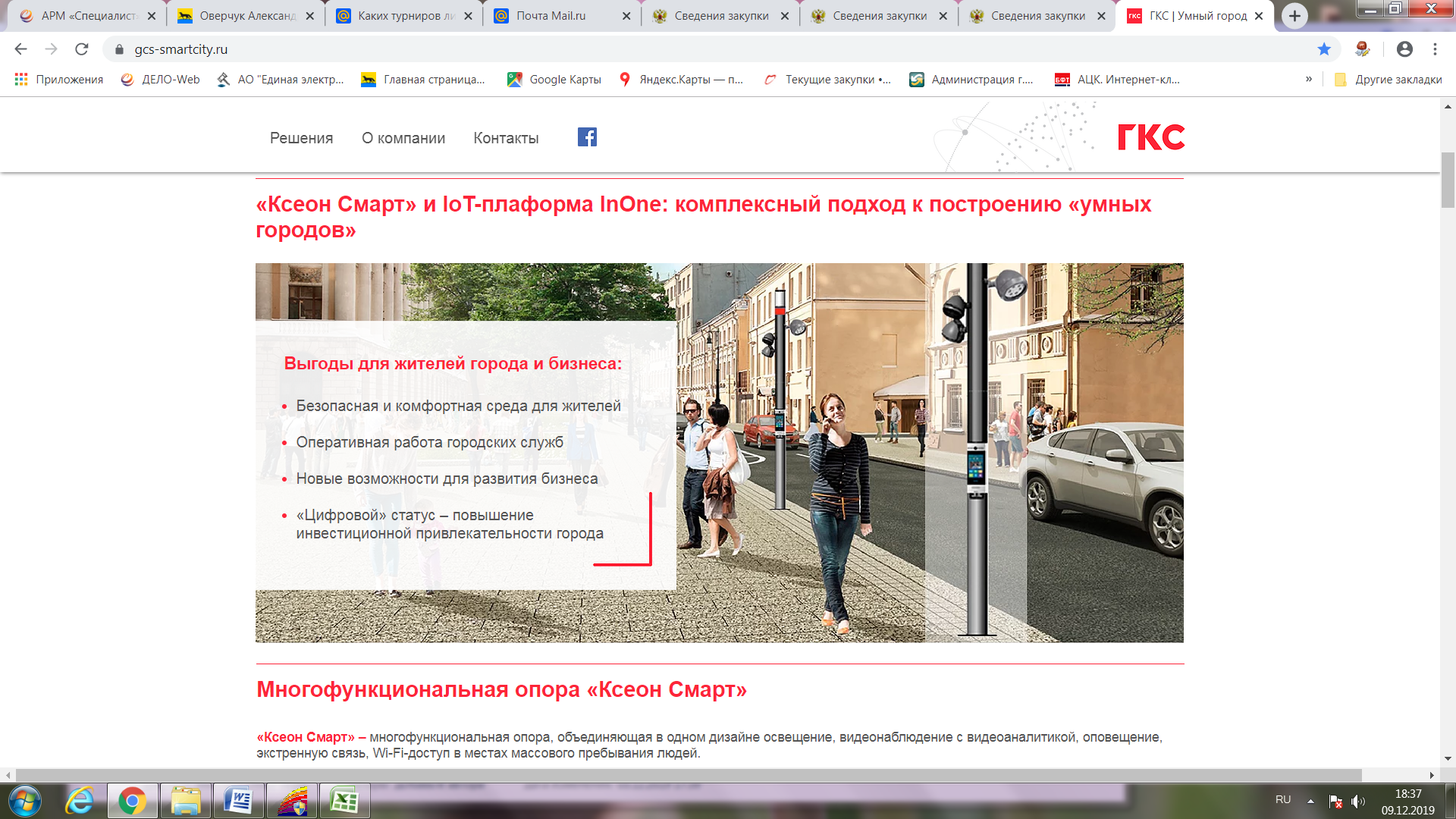 Сроки реализации проекта: 2 годаНеобходимый объем финансирования: 87 млн. рублей	3.Проблема: - низкий уровень безопасности и противодействия нарушениям общественного порядка- не достаточное количество камер видеонаблюдения- отсутствие на территории парковой зоны беспроводных средств передачи данных Wi-Fi , мобильной связи 4G,5G- отсутствие возможности заряжать современные гаджеты- не достаточный уровень освещенности парковой территории- отсутствие электронных устройств отображающих аналитическую информацию: количество велосипедистов, проехавших по парку и количество пешеходов, посетивших парк за день, за месяц, за год, температуру воздуха, время и т.д.И городские жители, и туристы всегда хотят чувствовать себя под защитой. Экопарк «За Саймой» является самым большим, самым популярным  и самым посещаемым в городе. Количество посетителей с каждым годом продолжает увеличиваться, а после планируемой масштабной  реконструкции парковой территории ожидается 5-ти кратное увеличение посещаемости. В связи с чем, давно назрел и продолжает всё острее вставать вопрос обеспечения безопасности пребывания людей в парке.Развитие цифровизации во всех отраслях идет семимильными темпами, применение и внедрение цифровых и энергосберегающих технологий крайне важно для эффективной системы управления современным парком.          Многофункциональная  опора - является своего рода прорывом в решении обозначенных проблем, объединяя в себе современные технологии цифровизации, света и элементов безопасности. Социально-экономический эффектБлагоустройство территорий является одним из наиболее эффективных инструментов повышения привлекательности города в целом и отдельных его районов для проживания, работы и проведения свободного времени. Реализация проекта позволит создать современную и комфортную площадку для формирования новой культуры отдыха горожан, развития  гармоничной городской среды, генерирующей положительное эмоциональное восприятие города.Создание энергосберегающей технологичной  инфраструктуры  в парковой зоне – это новый городской формат для привлечения  активных людей и инвестиций. 4.Регион:  Ханты-Мансийский автономный округ – Югра5.Город: Сургут Команда проекта: 	1. Жердев Алексей Александрович– заместитель Главы Администрации города Сургута;          2. Шмидт Владимир Эдуардович – заместитель Главы Администрации города Сургута;	3.Бондаренко Семён Александрович – начальник Управления по природопользованию и экологии Администрации города Сургута;	4. Петрик Светлана Васильевна – начальник Управления инвестиций и развития предпринимательства Администрации города Сургута;	5.Соколова Ольга Владимировна – директор Муниципального бюджетного учреждения «Управление лесопаркового хозяйства и экологической безопасности»;	6.Зыков Павел Михайлович – заместитель директора Муниципального казенного учреждения «Управление информационных технологий и связи города Сургута»;	7.Бойко Роман Владимирович – заместитель директора по проектированию Муниципального казенного учреждения «Управление капитального строительства»	8.Шадрин Антон Евгеньевич – руководитель Департамента Энергоэффективности ГК СИСТЕМАТИКА.Партнеры проекта:- ПАО «Ростелеком»- ООО «Среда Комфорта»- Управление по природопользованию и экологии Администрации города Сургута- Департамент городского хозяйства Администрации города Сургута- Управление по делам гражданской обороны и чрезвычайным ситуациям Администрации города Сургута- Управление физической культуры и спорта Администрации города Сургута- Отдел молодежной политики Администрации города Сургута- Муниципальное казенное учреждение «Сургутский спасательный центр»- Муниципальное казенное учреждение «Единая дежурно-диспетчерская служба»